Likovna kultura       3.4.2020. Boja – kontrast kromatskih i akromatskih boja ( stablo jabuke)Pribor za rad:Potreban vam je papir za podlogu, kolaž papir i novinski kolaž ( crno – bijeli novinski papir), škare i ljepilo .Ponovimo!Boja – tvar za bojanje!Boje Sunčevog spektra su šarene boje (kromatske) i nalaze se u dugi.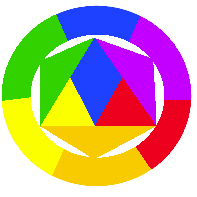 Nešarene boje ili neboje su crna, bijela i siva. Zovemo ih akromatske boje.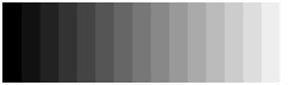 KONTRAST = SUPROTNOST!!Zadatak: Poveži (RECI) parove koji su u kontrastu!DAN                        TUGAVRUĆE                    VELIKISREĆA                    NEVJERAMALI                      NOĆVJERA                    HLADNOKROMATSKE I AKROMATSKE BOJE SU U KONTRASTU ILI SUPROTNOSTI!Promotrite sliku i imenujte kromatske i akromatske boje koje se na njoj nalaze!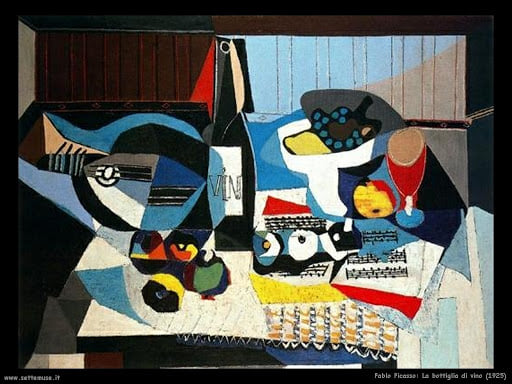 P. Picasso: Boca vinaNa ovoj fotografiji umjetničkog djela zajedno se nalaze i kromatske i akromatske boje, one su ovdje u kontrastu (suprotnosti).Vaš je zadatak da naslikate stablo jabuke u kromatsko – akromatskom kontrastu! Možete odraditi preko vikenda i poslati.Rad fotografirajte i fotografiju pošaljite u virtualnu učionicu!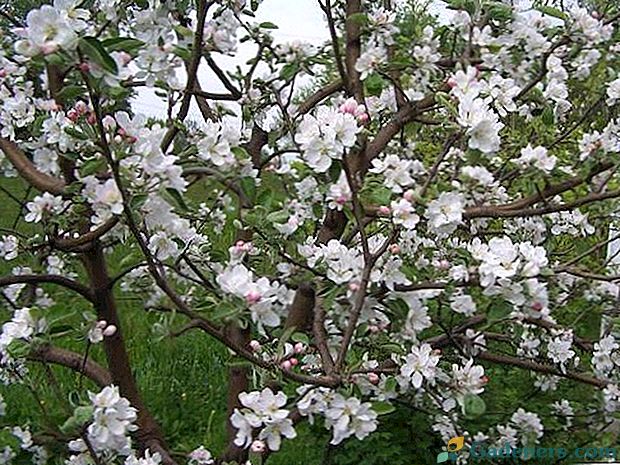 